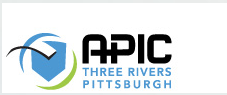 Three Rivers Pittsburgh APIC Chapter 2019 ElectionsDate: September 19, 2018 Members MeetingAvailable Positions:President-Elect*      Education Chair/ Program Planning Chair *Secretary*Please consider running for one of these positions.   Serving on the Three Rivers APIC Board of Directors is a great way to:Become more involved in and give back to  your chapterNetwork with other Board of Directors and chapter membersDevelop your leadership skillsLearn more about Infection PreventionObtain funding to attend national APIC Conference for specified offices *Other opportunities to serve your chapter also available for 2019:Annual Conference Co-Chairperson (2)Please contact Cindie Andrews (cynthia.andrews@ahn.org) if you are interested or would like to learn more about these positions by Friday September 14th.    